PUBLIC ENTERTAINMENT LICENCEThe premises are licensed for the purposes of the activities included on the licence.(N.B. in these conditions “premises” means any building, venue or land on which the licensed event is being held)GENERAL LICENCE CONDITIONSIt is the duty of the licence holder to comply with the conditions of a Public Entertainment Licence and in particular to co-operate with the Council and other statutory bodies and officers thereof in the interest of the health and safety.The Council may, in addition to the conditions described in this document, stipulate further conditions to apply to any particular licence application.These conditions may be reviewed by the Council periodically or when the need to incorporate additional or strengthened conditions arises. They may also be reviewed following any changes to relevant legislation.The licence holder shall have in effect for the duration of the licence Public Liability Insurance with a minimum of £5 million cover. DVLA Licence details are required by Police Scotland to complete background checks on the applicant.The licence holder must comply with any requirements of Scottish Fire and Rescue Service in respect of the Fire (Scotland) Act 2005 as amended and Fire Safety (Scotland) Regulations 2006.  The licence holder shall ensure that they comply with the requirements of the Health and Safety at Work etc. Act 1974, and all relevant Regulations thereunder.The licence holder shall ensure that suitable and sufficient recorded risk assessments are undertaken in regard to all activities covered by the licence.The licence holder shall ensure that the electrical installation for the premises shall be inspected, tested and maintained in accordance with BS7671 by a competent person as defined in the Electricity at Work Regulations 1989 and are members of an organisation such as the National Inspection Council for Electrical Installation Contracting (NICEIC) or the Electrical Contractors Association (ECA, trading as SELECT). The Inspection Certificate shall be kept at the premises and made available for inspecting officers.The licence holder shall ensure that all gas appliances and installations at the premises shall be maintained and inspected for safety at intervals not exceeding 12 months by a Gas Safe Registered engineer. The Inspection Certificate shall be kept at the premises and made available for inspecting officers.The licence holder shall ensure that the premises are kept clean and in a good state of repair.The licence holder shall ensure that they have a suitable trade waste contract in place and that they retain the waste transfer notes for at least 2 years.All entrances and exits whether for emergency purposes or not will be clearly marked by signs that comply with the Health and Safety ( Safety Signs and Signals ) Regulations 1996 and kept clear of all obstruction.The licence holder will ensure that at all times an adequate system of monitoring and controlling numbers of those permitted entry is in place and that the licensed capacity is not exceeded.The licence holder shall ensure that there is a First Aid Kit, which is readily available and appropriately stocked on the premises at all times.MEDICAL CONDITIONS FOR CONTACT SPORTS OR SPORTS WHERE THERE IS A SIGNIFICANT RISK OF INJURY TO THE PARTICIPANTSThe following contact sports to be included in this criteria are: Boxing, Kick Boxing, Muay Thai, Wing Chun, Tae Kwon-Do, MMA, Judo, Ju-Jitsu, Sambo, Wrestling, Krav Maga, Savate, Aikido & Kendo.This list is not exhaustive and conditions can be applied to any sporting event where there is a risk of injury to the participants. No event will take place without appropriate medical cover. An appointed doctor must be appointed for the event. They must registered with the General Medical Council and have appropriate medical indemnity, covering them to work outside their usual practice.The doctors must have been trained in and hold current qualifications in either: PHTLS (Pre Hospital Trauma Life Support),	ATLS (Advanced Trauma Life Support) or	BASICS (British Association of Immediate Care).A practising HCPC registered Paramedic will be the minimum medical cover at any of these events.The medical staff will be responsible for ensuring there is appropriate medical equipment at these events.2.	There will be a pre-positioned ambulance.3.	The medical staff shall be positioned so they have a clear view of the sporting event.4.	The layout of the event will be done in such a way that it facilitates an even and unobstructed route for injured persons to be evacuated as quickly as possible.5.	Referees must be qualified to officiate any of listed events.6.	All competitors must be as evenly matched as possible in terms of physicality and experience.7.	The referee shall inspect and ensure all competitors are wearing the appropriate safety 	equipment prior to an event taking place.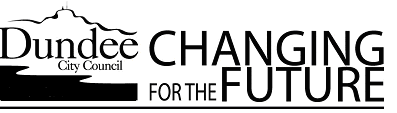 CIVIC GOVERNMENT (SCOTLAND) ACT 1982PUBLIC ENTERTAINMENT LICENCECONDITIONS